PRESS INFORMATIONYour press contact:Jens Augustinaugustin@martor.dewww.martor.deMARTOR KGHeider Hof 6042653 SolingenGermany01 August 2018PERFECT HANDLING – FROM EVERY SIDE.THE FULLY REVISED SECUPRO MAXISAFE FROM MARTOR.The SECUPRO MAXISAFE is an evergreen among safety knives. Launched in 2000, it was one of the first cutting tools with fully automatic blade retraction. The all-rounder has now undergone a facelift. The family-owned company MARTOR based in Solingen is one of the leading international manufacturers of safe cutting solutions – with partners and dealers in over 70 countries worldwide. As part of its 2018 product offensive, MARTOR is re-launching the successful SECUPRO MAXISAFE as a fully revised version.The SECUPRO MAXISAFE’s hallmark is the practical 3-sided slider which enables a wide range of grip options and cutting applications. All three sides now have anti-slip grooves. The top slider has a raised, ramp-like end for improved operation. With the facelift, the plastic handle now fits even more ergonomically in the hand. Improved access to the blade change button will delight those needing to turn over or replace the trapezoid or hook blade.The new SECUPRO MAXISAFE remains an ideal knife for cutting up to 3-ply cardboard, plastic strapping bands, textiles and much more. The third slider on the knife’s back is recommended for horizontal cutting, cutting upside down and cutting close to the ground. For any application, users can rely on the proven fully automatic blade retraction (which functions even when the slider remains extended).“The new SECUPRO MAXISAFE replaces not only its 3-sided slider predecessor but also the 2-sided slider version which will no longer be produced”, explainsAndreas Kieper, General Sales Manager at MARTOR. “In return MAXISAFE users can now work with a product that is yet again improved regarding perfect handling”.Characters including spaces: 1.750Product imageSECUPRO MAXISAFENO. 10130610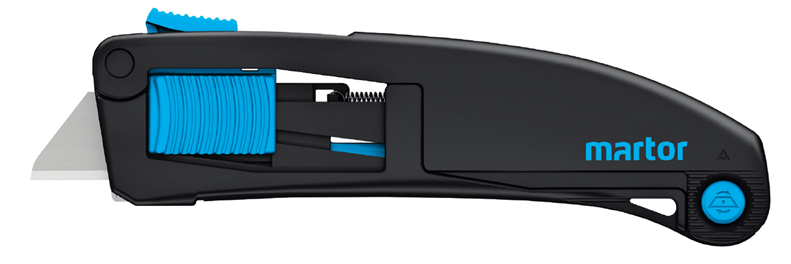 